УТВЕРЖДЕНОПриказом Управления образования администрации Рузского муниципального района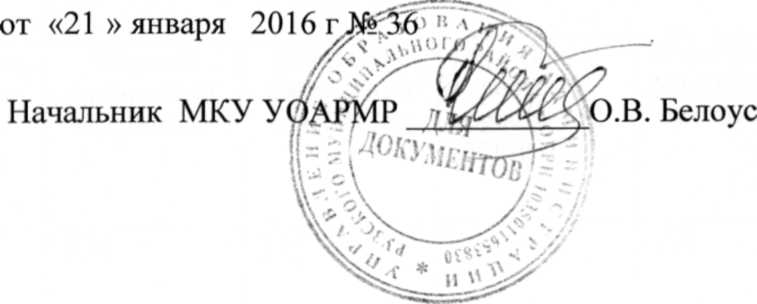 МУНИЦИПАЛЬНОЕ ЗАДАНИЕна оказание муниципальной услуги муниципальному автономному дошкольному образовательному учреждению «Детский сад № 5» на 2016 год(наименование учреждения)Наименование муниципальной услуги: предоставление дошкольного образования.2. Потребители муниципальной услуги:Наименовани екатегории потребителейДети в возрасте от 1,5 до 7 лет всегоДети от 1,5 до 3 лет (ясли)Дети от 3 до 7лет (сад)Источник финансирования (средства бюджета Рузского муниципального района, средства потребителей муниципальной услуги (работы) средства бюджета Рузского муниципального района, бюджет московской области средства бюджета Рузского муниципального района, бюджет московской областисредства бюджета Рузского муниципального района, бюджет московской областиОтчетный финансов ый год (2015г.)25140Очередно йфинансов ый год (2017г.)Количество потребителей (чел./ед.)25Первый год планового периода (2018г.)15025150Второй год планового периода (2019г.)25150Очередной финансовый год (2017г.)Текущий финансовый год (2016г.)Количество потребителей, которым возможно оказать муниципальную услугу (работу) (чел)175Первый год планового периода (2018г.)25252517515015015025150Дети от 1,5 до 7 лет (разновозраст ные)средствабюджетаРузскогомуниципальногорайона, бюджетмосковскойобласти	3. Показатели, характеризующие качество и(или) обьем муниципальной услуги (работ): 3.1 Показатели качества муниципальной услуги (работы):3.2.1   Объемы оказания муниципальной услуги в натуральном выражении:3.2.2   Объемы оказания муниципальной услуги в стоимостном выражении:4. Порядок оказания муниципальной услуги:Нормативные правовые акты, регулирующие порядок оказания муниципальной услуги:Федеральный закон от 29.12.2012 № 273-ФЗ (ред. от 25.11.2013) «Об образовании в Российской Федерации»Закон Московской области «О финансовом обеспечении реализации основных общеобразовательных программ в муниципальных общеобразовательных организациях в Московской области за счет средств бюджета Московской области в 2014 году» от 30 декабря 2013 г.№ 172/2013-03Постановление Главного государственного санитарного врача РФ от 15.05.2013 № 26 «Об утверждении СанПиН 2.4.1.3049-13 «Санитарно-эпидемиологические требования к устройству, содержанию и организации режима работы дошкольных образовательных организаций»Приказ Минобрнауки РФ от 27.10.2011 № 2562 «Об утверждении типового положения о дошкольном образовательном учреждении»Постановление Администрации Рузского муниципального района «Об утверждении Порядка формирования и финансового обеспечения выполнения муниципального задания муниципальными учреждениями Рузского муниципального района» от 09.09.2011г №3814Устав образовательного учреждения4.1. Порядок информирования потенциальных потребителей муниципальной услуги:Наименование показателяЕдиница измеренияЕдиница измеренияФормула или Методика расчетаЗначения показателей качества оказываемой муниципальной услугиЗначения показателей качества оказываемой муниципальной услугиЗначения показателей качества оказываемой муниципальной услугиЗначения показателей качества оказываемой муниципальной услугиЗначения показателей качества оказываемой муниципальной услугиЗначения показателей качества оказываемой муниципальной услугиЗначения показателей качества оказываемой муниципальной услугиЗначения показателей качества оказываемой муниципальной услугиИсточник информации о значении показателяНаименование показателяЕдиница измеренияЕдиница измеренияФормула или Методика расчетаОтчетный финансовый год (2015г.)Текущий финансовый год (2016г.)Текущий финансовый год (2016г.)Очередной финансовый год (2017г.)Первый год планового периода (2018г.)Первый год планового периода (2018г.)Второй год планового периода (2019г.)Второй год планового периода (2019г.)Количество групп:-	для воспитанников от 1,5 до 3 лет (ясли);-	для воспитанников от 3 до 7лет (сад)-	для воспитанников от 1,5          до     7     лет (разновозрастные)ед. ед.ед.ед. ед.ед.1 61 61 61 61616161685-КПосещаемостьучреждениявоспитанникамидетодни (ед.)детодни (ед.)Сумма количества детодней посещающих ДОУ за каждый день работы ОУ2420627664276643025730257302573025730257Табель посещаемост и детейУкомплектованность штатов%%Соотношение фактической численности работников к численности работников учреждения,предусмотренная штатным расписанием100100100100100100100100Штатное расписаниеДоля       педагогических работников,     имеющих квалификационные категории%%Соотношение численности педагогических работников, имеющих квалификационные категории к общей численности педагогических работников506060709090909085-КДоля        воспитанников охваченных услугами по дополнительному образованию на базе ДОУ на безвозмездной основе%%Соотношение количества детей посещающих кружки (на безвозмездной основе) к общему количеству детей101010101010101085-КДоля        воспитанников охваченных услугами по дополнительному образованию на базе ДОУ на платной основе%Соотношение количества детей посещающих кружки   (на платной основе) к общему количеству детейСоотношение количества детей посещающих кружки   (на платной основе) к общему количеству детей5065656565707085-К85-КДоля выпускников ДОУ, готовых   к   школьному обучению%Соотношение выпускников готовых к школьному обучению к общему количеству выпускниковСоотношение выпускников готовых к школьному обучению к общему количеству выпускников100100100100100100100Результаты обследованиябудущих первоклассников МППКРезультаты обследованиябудущих первоклассников МППКДоля         потребителей, удовлетворенных качеством           услуги, оказываемой ДОУ%Соотношение количества удовлетворенных к качеству услуги к количеству потребителейСоотношение количества удовлетворенных к качеству услуги к количеству потребителей100100100100100100100Результаты опросаРезультаты опросаЧисло обоснованных жалоб на деятельность учреждения со стороны потребителей и иных заинтересованных лицед.Абсолютный показатель (определяется на основании жалоб на образовательное учреждение, поступивших в виде писем граждан по почте либо электронной почте, и сведений о принятых по ним мерах)Абсолютный показатель (определяется на основании жалоб на образовательное учреждение, поступивших в виде писем граждан по почте либо электронной почте, и сведений о принятых по ним мерах)0000000Журнал регистрации обращенийграждан, результатыпроверокЖурнал регистрации обращенийграждан, результатыпроверокОбъем муниципальной услуги (работы)Наименование показателяЕдиница измеренияЗначение показателей объема (состава) оказываемой муниципальнойуслугиЗначение показателей объема (состава) оказываемой муниципальнойуслугиЗначение показателей объема (состава) оказываемой муниципальнойуслугиЗначение показателей объема (состава) оказываемой муниципальнойуслугиЗначение показателей объема (состава) оказываемой муниципальнойуслугиИсточник информации о значении показателяОбъем муниципальной услуги (работы)Наименование показателяЕдиница измеренияОтчетный финансовый год (2015г.)Текущий финансовый год (2016г.)Очередной финансовый год (2017г.)Первый год планового периода (2018г.)Второй год планового периода (2019г.)В натуральном выраженииПредоставлениедошкольногообразованияЧел.165165175175175Объем муниципальн ой услуги (работы)Наименование показателяЕдиница измеренияЗначение показателей объема (состава) оказываемой муниципальной услугиЗначение показателей объема (состава) оказываемой муниципальной услугиЗначение показателей объема (состава) оказываемой муниципальной услугиЗначение показателей объема (состава) оказываемой муниципальной услугиЗначение показателей объема (состава) оказываемой муниципальной услугиИсточник информации о значении показателяОбъем муниципальн ой услуги (работы)Наименование показателяЕдиница измеренияОтчетный финансовый год (2015г.)Текущий финансовый год (2016г.)Очередной финансовый год (2017г.)Первый год планового периода (2018г.)Первый год планового периода (2019г.)Встоимостном выраженииПредоставлени е дошкольного образования за счетбюджетных средствтыс. руб.17635,78020921,24720975,64220990,32521002,919Отчет    и    соглашение о порядке      и      условиях предоставления    субсидии на финансовое обеспечение выполнениемуниципального задания на оказание    муниципальной услуги.№ п/пСпособ информированияСостав размещаемой (доводимой) информацииЧастота обновления информации1Размещение информации в интернетеНа сайте учреждения размещаются следующие сведения:-	наименование учреждения-	адрес и контактные телефоны-	режим работы-	о перечне направлений обученияПо мере изменения информации2Родительское собраниеИнформация о режиме работы ДОУ, направлениях тематической работы согласно плану работы ДОУ на учебный год2 раза в год3Информационные стендыОфициальные и иные документы по деятельности учреждения, информация о реализации мероприятий в ходе оказания муниципальной услугиПо мере изменения информации